Publicado en Madrid el 16/07/2019 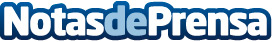 El libro ‘17+85 españoles geniales’ supera el 100% del objetivo de la campaña de micromecenazgoLa campaña ha sobrepasado el objetivo establecido para publicar esta obra en la que se recoge la historia de 51 hombres y 51 mujeres con los que se busca crear referentes entre los más pequeños. Debido a la buena acogida de la campaña, desde Proyecto 1785 amplían la campaña hasta el 20 de julio y plantean un nuevo reto: lograr recaudar 12.000 eurosDatos de contacto:Ana91 411 58 68Nota de prensa publicada en: https://www.notasdeprensa.es/el-libro-17-85-espanoles-geniales-supera-el Categorias: Nacional Finanzas Historia Educación Literatura Sociedad Consumo Ocio para niños http://www.notasdeprensa.es